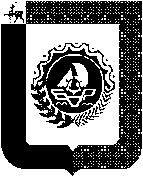 Администрация городского округа город Бор Нижегородской областиПОСТАНОВЛЕНИЕОт 20.02.2023                                                                                                         № 1070Об утверждении Порядка перечисления в 2023 году средств, подлежащих казначейскому сопровождению, осуществляемому Департаментом финансов администрации городского округа город Бор Нижегородской области на расчетные счета, открытые в кредитных организациях   В соответствии с положениями Федерального закона от 21.11.2022                   № 448-ФЗ «О внесении изменений в Бюджетный кодекс Российской Федерации и отдельные законодательные акты Российской Федерации, приостановлении действия отдельных положений Бюджетного кодекса Российской Федерации, признании утратившими силу отдельных положений законодательных актов Российской Федерации и об установлении особенностей исполнения бюджетов бюджетной системы Российской Федерации в 2023 году», постановлением Правительства Российской Федерации  от 26.12.2022 № 2438 «О порядке перечисления в 2023 году средств, подлежащих казначейскому сопровождению, на расчетные счета, открытые в кредитных организациях», постановлением администрации городского округа город Бор  Нижегородской области от 07.06.2022 г.                   № 2929 «Об утверждении Правил казначейского сопровождения, осуществляемого Департаментом финансов  администрации городского округа город Бор Нижегородской области», администрация городского округа г. Бор постановляет:1. Утвердить прилагаемый Порядок перечисления в 2023 году средств, подлежащих казначейскому сопровождению, осуществляемому Департаментом финансов администрации городского округа город Бор Нижегородской области, на расчетные счета, открытые в кредитных организациях.2. Настоящее постановление вступает в силу с момента опубликования и распространяется на правоотношения, возникшие с 1 января 2023 года 3. Общему отделу администрации городского округа город Бор (Е.А. Копцова) обеспечить опубликование настоящего постановления в газете «Бор сегодня», сетевом издании «Бор-оффициал» и размещение на официальном сайте www.borcity.ru.4. Контроль за исполнением настоящего постановления возложить на  Департамент финансов администрации городского округа город Бор Нижегородской области (Д.С.Егоров).Глава местного самоуправления                                                 А.В. Боровский                                                          Утвержден постановлением администрации                                                      городского округа г. Борот _________ № ____Порядок перечисления в 2023 году средств, подлежащих казначейскому сопровождению, осуществляемому Департаментом финансов администрации городского округа город Бор Нижегородской области на расчетные счета, открытые в кредитных организациях1. Данный порядок разработан в целях осуществления Департаментом финансов администрации городского округа г.Бор (далее – Департамент финансов) операций по перечислению в 2023 году средств с лицевых счетов участника казначейского сопровождения, открытых заказчикам по контрактам (договорам) в Департаменте финансов, на расчетные счета, открытые в кредитных организациях (без открытия лицевого счета в Департаменте финансов).2. Перечисление средств по настоящему Порядку осуществляется:2.1. Поставщикам по контрактам (договорам), в рамках исполнения муниципальных контрактов, контрактов (договоров), заключаемых бюджетными и автономными учреждениями, договоров (соглашений) о предоставлении субсидий, договоров о предоставлении бюджетных инвестиций, концессионных соглашений и соглашений о муниципально-частном партнерстве (далее соответственно - муниципальный контракт, контракт учреждения, соглашение (договор), заключаемым в целях приобретения: а) товаров - перечисление средств за поставленный товар осуществляется при представлении заказчиками по таким контрактам (договорам) в Департамент финансов документов, подтверждающих поставку товаров, установленных Порядком осуществления Департаментом финансов администрации городского округа город Бор Нижегородской области санкционирования операций со средствами муниципальных участников казначейского сопровождения, утвержденного Приказом Департамента финансов администрации городского округа г.Бор от 16.06.2022 № 48Н (далее - порядок санкционирования);б) строительных материалов и оборудования, затраты на приобретение которых включены в сметную документацию, в рамках исполнения муниципального контракта, контракта учреждения, соглашения (договора) на строительство (реконструкцию, в том числе с элементами реставрации, техническое перевооружение), капитальный ремонт объектов капитального строительства – перечисление, в том числе авансовых платежей осуществляется за строительные материалы и (или) оборудование, включенные в перечень строительных материалов и оборудования (далее - Перечень).3. В Перечень включаются наименования строительных материалов и оборудования в соответствии с проектной документацией по муниципальному контракту, контракту учреждения, соглашению (договору).По муниципальным контрактам, контрактам учреждений Перечень формируется (изменяется) исполнителем по муниципальному контракту, контракту учреждения и утверждается муниципальным заказчиком, заказчиком по контракту учреждения.По соглашениям (договорам) Перечень формируется (изменяется) исполнителем по контракту (договору), заключенному с получателем субсидии (бюджетных инвестиций, взноса в уставный складочный капитал (вклада в имущество) юридических лиц (их дочерних обществ), с получателем средств по концессионному соглашению, соглашению о муниципально-частном партнерстве, и утверждается получателем субсидии (бюджетных инвестиций, взноса в уставный складочный капитал (вклада в имущество) юридических лиц (их дочерних обществ), получателем средств по концессионному соглашению, соглашению о муниципально-частном партнерстве.4. Ответственность за соответствие наименований строительных материалов и оборудования, включенных в Перечень, проектной документации несет муниципальный заказчик, заказчик по контракту учреждения, получатель средств, утвердивший Перечень.5. Перечень предоставляется в Департамент финансов в электронном виде (скан-копия) вместе с документами, предусмотренными Порядком санкционирования.Департамент финансов при перечислении средств на расчетные счета, открытые в кредитных организациях поставщикам строительных материалов и оборудования, обеспечивают проверку указанных в контрактах (договорах), заключаемых в целях приобретения строительных материалов и оборудования, наименований строительных материалов и оборудования только на наличие наименований в Перечне.6. Подрядчикам (исполнителям) по контрактам (договорам), заключаемым в целях выполнения работ (оказания услуг) в рамках исполнения муниципальных контрактов, предметом которых является строительство (реконструкция, в том числе с элементами реставрации, техническое перевооружение), капитальный ремонт объектов капитального строительства, - перечисление средств осуществляется при представлении заказчиками по таким контрактам (договорам) документов, подтверждающих выполнение работ (оказание услуг), определенных Порядком санкционирования, а также Реестра документов, подтверждающих затраты подрядчика (исполнителя) по контракту (договору), заключенному в рамках исполнения муниципального контракта, контракта учреждения, предметом которого являются строительство (реконструкция, в том числе с элементами реставрации, техническое перевооружение), капитальный ремонт объектов капитального строительства, произведенные в целях выполнения работ (оказания услуг), по форме согласно приложению № 1 к настоящему Порядку (далее – Реестр документов).7. Реестр документов, если подрядчик (исполнитель) не привлекает для выполнения работ, оказания услуг иных юридических лиц, индивидуальных предпринимателей, физических лиц - производителей товаров, работ, услуг, формируется с указанием в соответствующих графах данных расчета суммы накладных расходов по контракту (договору), в части отражения наименования формы, даты ее формирования и суммы (без представления подрядчиком (исполнителем) в Департамент финансов указанного расчета накладных расходов).Если подрядчик (исполнитель) привлекает для выполнения работ, оказания услуг иных юридических лиц, индивидуальных предпринимателей, физических лиц - производителей товаров, работ, услуг, то в реестре документов указываются реквизиты документов, подтверждающих возникновение обязательств подрядчика (исполнителя), установленных Порядком санкционирования.